PurposeMeetings between PIs (Principal Investigators) and GMs (Grant Manager) are required on a monthly basis; they are an important method of presenting up-to-date and accurate information so PIs can make informed decisions regarding their labs, their research projects, and the full spectrum of their funding: sponsored, gifts, endowments, dean’s, and discretionary accounts. In addition, regular discussion of pre- and post-award management is essential.PI/GM meetings provide both parties with an opportunity for real-time discussions, questions asked and answered, and confirmation of plans. The PI/GM Meeting Agenda template, provided on the last page of this document, was created to assist GMs navigate the meeting.  Monthly Meetings should inform PIs of the following:Current funding status, projected balances, budget shortfalls, outstanding expenses.Funding gaps and the need to reapply or submit new applications.Effort commitments/salary allocations for PI and staff, including teaching; any needed changes should be identified.Appropriate use of gifts and endowments and other non-sponsored funds according to terms and conditions, purpose, or restriction, if any. The impact of new policies and/or procedures.For PIs to make informed decisions regarding the stewardship of their awards and the staffing of their labs, they need monthly reports with projections through the end of each award to show the full cycle of funding and where they may need to adjust their spending plans. In addition, it is important for GMs to meet regularly with their PIs to discuss both the pre and post award management of their portfolios. Monthly Meetings should inform GMs of the following:PI plans to submit proposals within the next few months.Anticipated changes in personnel: hires, terminations, leaves of absence.Needed effort adjustments for PI and staff.Shifts in non-personnel spending, e.g., equipment, increased travel, survey expenses.SchedulingGM is responsible for scheduling the meetings with the PI. Tip: Schedule in advance for as many months as possible. Prepare for the meeting: Analysis and ReviewRun and analyze reports in PI Dashboard (Root Report, Personnel Plan, Account Reports as needed).Review details: ensure that intended changes have taken effect as expected; identify questions and/or areas of concern.Check the Committed Funds Report for any large purchases that remain outstanding.Run and review Active and Pending Projects report from GMAS (to compare against effort tracker and to review pending status with PI).Review effort levels on personnel report.Process any correcting journals that arise from the review process.Prepare for the meeting: Email communication with PIIt is best practice to email the agenda and reports to PI 2 days before the meeting.Update meeting agenda template (see next page) with questions, concerns, and highlights. Include a summary in the body of the email, emphasizing any urgent issues. If you know the PI is unable to meet in any given month, send the email and reports anyway. Be sure to follow-up with your questions.Meet and Follow-up with PIGMs should use the agenda template (see next page) for what to discuss with the PI. The GM should lead the meeting to ensure that all topics are covered.Take notes during the meeting; include all items discussed and outline all action/follow-up items that will need to be addressed after the meeting. Review with PI at the end.Provide an email summary within 2 days of the meeting. Include any decisions that were made (such as effort changes) and a list of action items for the GM and for the PI. Ask PI to confirm receipt and agreement to action items.Best PracticesSave documents in shared drive per department structure. Include the following:Root report, unedited and final version, with all tabsAccount reports as neededPersonnel report Salary effort calculatorAny other reports or documents sent to the PIEmails to/from PI: Initial, prior to meeting and Summary, after the meeting.Communication basics Respond in a timely manner.For email, reply with a concise message, referring to the agenda, for all related questions in one email. Use the same email string for follow-up to keep history together, summarizing important items at the top. If you need more time to complete an item, acknowledge that it is outstanding and commit to a response time. Stay on top of your commitments and communicate if time starts to slip.When out of the office, include in your message who to contact in your absence.If you do not receive a response, follow up. When you experience non-responsiveness from a PI, continue to follow up and let your manager know what is going on. Check with your Team Lead/ADF about escalation process; use your best collective judgement.It can be helpful to use the same email and bump the important item to the top.Other options – call, text, message via teams/slack.Revision History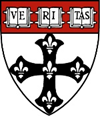 Harvard T.H. Chan School of Public HealthMonthly PI/GM Meetings: Guidance and AgendaOriginally issued: 6/1/2023 Last revised: 7/28/202306/01/23Document first published07/28/23Include meeting requirement; add to agenda to follow up on prior monthPI Meeting Agenda, Name of PIDate:GM/Other Attendees:REVIEW ITEMReports and TopicsDISCUSSION POINTS(The items below are samples)MEETING NOTESPrevious Month Check-InLast month’s agenda and action/follow-up items-Are all items addressed or resolved? If not, carry the item into current month’s notesFaculty EffortSalary CalculatorEffort tracker-Identify changes to effort allocations; address grants ending or beginning.-Confirm Teaching-112000 ending on 3/31 – 5% effort?-113000 ending on 4/30 – 10% effort?-When grant 234567 begins you will be overcommitted by 10%-I have you teaching course ABC for 5 credits and sole instructorPersonnel ReportTerms/DeparturesHires/Changes in StaffConfirmation on reappointmentsNew students? Upcoming graduations?Mary – parental leave 11/1-1/31Bob – 10% ending 117722 on 10/31Cameron expected to leave June 2023Steve P. - Reappointment for FY24 Financial ReviewRoot Report-Active Accounts tabAccount Report, as needed.Spending by Object, as neededDiscuss -awards beginning or ending-spending, accounts projected over or under plan-special review such as lab supplies, travel etc.-123456 is overspent $5K-Gift 333333 projected overspent on 11/1-221133 is projected to have a large balance at end of grant year-Sponsored funding is projected to run out in 9 months-Lab supplies are averaging $10k higher per month – are there additional people in the lab? Has a new phase of work begun?AwardsUpcoming submissions? Including subsUpdate on pending applicationsReports, upcoming or lateApprovals (IRB etc)SubawardsIssues, check-inR01 scored – may be funded – expect JIT?R21 scored – not fundedABC R01 RPPR due 11/15R01 resub due 11/15BU – Sub any issues with data or activity? No recent invoicesOtherPlanned Travel/vacationInvoices to be approvedImportant dates/info such as eCert, and auditsAny planned time away?BWH invoices still need approval